燕市男女共同参画講座／地域セミナーinつばめ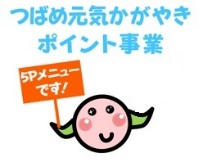 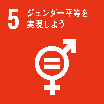 自分らしさで考える「居場所」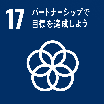 参加申込書　● FAX・メールによるお申込み　　　　　　　　　　　　　　　　　　　　　　　　　　　　　　　　　　　　　　　　　　　　　　　　　　　　 　   　　　下記の内容を送信してください。【送信先】　メールchiiki@city.tsubame.lg.jp 　FAX 0256-77-8305燕市企画財政部地域振興課 宛一時保育の利用を希望される場合は、お子様についてご記入ください。◆対象：生後５か月から小学校２年生まで　　◆定員：5名（先着順）　◆保育料：無料◆留意事項：飲食物や着替えなどは各自でご持参ください。　　　　　　　　　　　予約制です。保育申込締切：➀1/20 ファッション →1/11㊍まで　　➁1/27 防災 →1/18㊍まで　　➂2/10 人の心 →2/1㊍まで ● オンラインによるお申込み　　　　　　　　　　　　　　　下記の「申込フォーム」をご利用ください。　https://logoform.jp/f/2Zg6H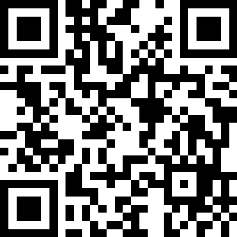 ※ご記入いただいた個人情報は、本事業以外には使用いたしません。※申込受付後、参加いただける方には特に連絡いたしませんので、当日会場へお越しください。■会場地図燕市役所（燕市吉田西太田1934番地）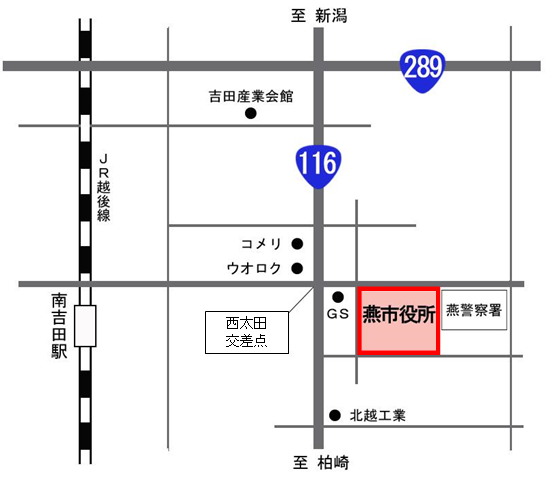 参加者氏名住所連絡先電話番号メールアドレス連絡先参加する講座に☑をつけてください※全講座参加　又は　いずれかに参加　どちらでも構いません参加する講座に☑をつけてください※全講座参加　又は　いずれかに参加　どちらでも構いません参加する講座に☑をつけてください※全講座参加　又は　いずれかに参加　どちらでも構いません□1/20ファッション　　　□1/27防災　　　□2/10人の心□1/20ファッション　　　□1/27防災　　　□2/10人の心□1/20ファッション　　　□1/27防災　　　□2/10人の心お子様のお名前年齢（1/20時点）性別保育希望講座（ふりがな　　　　　　　　　　　　　　　　　　　　　　　　）歳　　　　　　　　か月□1/20 ファッション□1/27　防災□2/10　人の心（ふりがな　　　　　　　　　　　　　　　　　　　　　　　　）歳　　　　　　　　か月□1/20 ファッション□1/27　防災□2/10　人の心